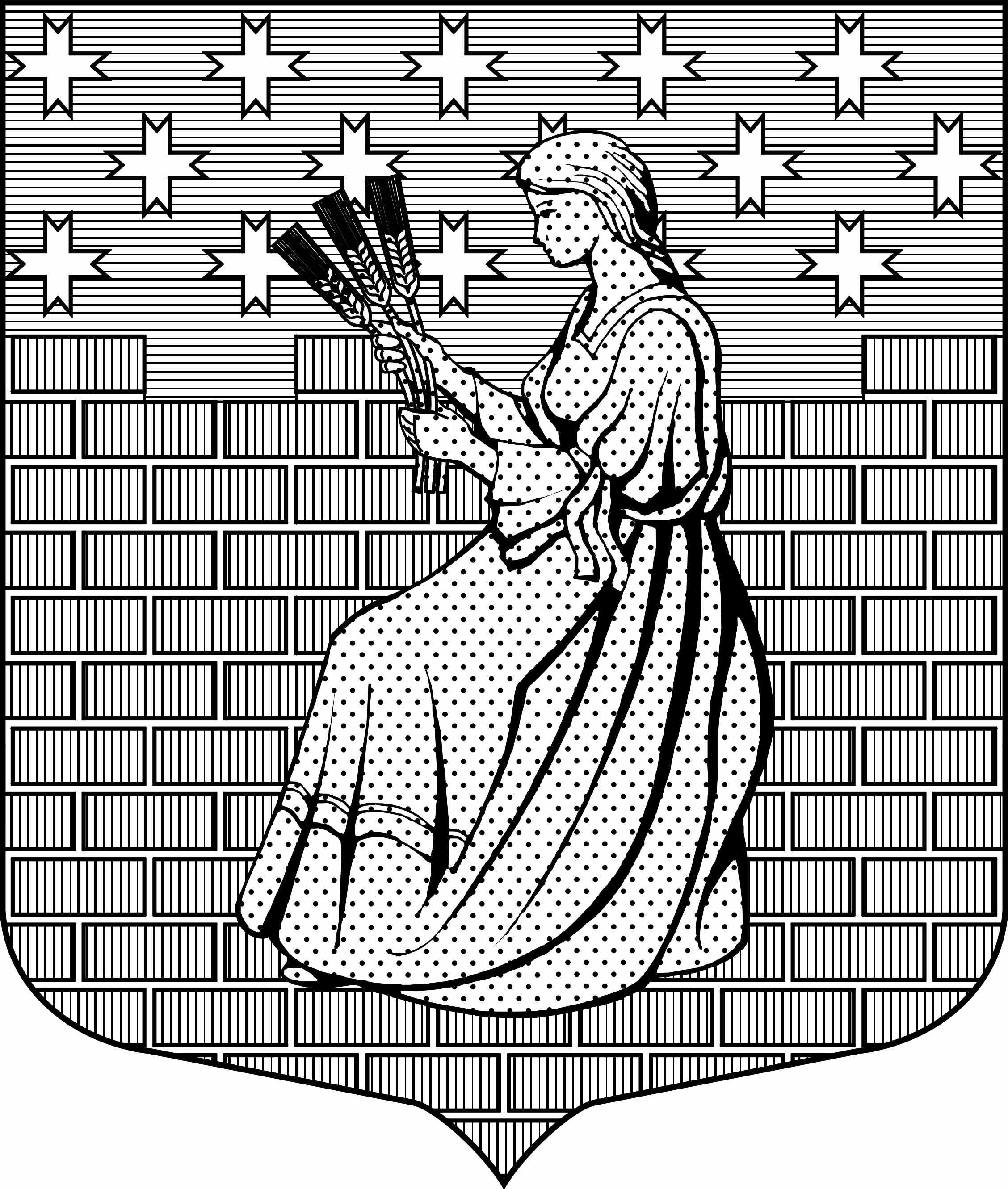 МУНИЦИПАЛЬНОЕ ОБРАЗОВАНИЕ“НОВОДЕВЯТКИНСКОЕ СЕЛЬСКОЕ ПОСЕЛЕНИЕ”ВСЕВОЛОЖСКОГО МУНИЦИПАЛЬНОГО РАЙОНАЛЕНИНГРАДСКОЙ ОБЛАСТИ_____________________________________________________________________________188661, РФ , Ленинградская обл., Всеволожский район, дер. Новое Девяткино дом 57 оф. 83  тел./факс (812) 595-74-44СОВЕТ ДЕПУТАТОВ РЕШЕНИЕ «11» апреля   2017г.                                                                                   № 17/01-07д.Новое Девяткино Об утверждении «Положения о порядке формирования, ведения и обязательного опубликования перечня муниципального имущества МО «Новодевяткинское сельское поселение», предназначенного для предоставления его во владение и (или) пользование на долгосрочной основе (в том числе по льготным ставкам арендной платы)субъектам малого и среднего предпринимательства и организациям, образующим инфраструктуру поддержки субъектов малого и среднего предпринимательства» в новой редакции     В соответствии с Федеральным  законом  от 24.07.2007 N 209-ФЗ "О развитии малого и среднего предпринимательства в Российской Федерации", Федеральным законом от 06.10.2003  N 131-ФЗ "Об общих принципах организации местного самоуправления в Российской Федерации", в целях  организации предоставления   муниципального имущества во владение и (или) в пользование субъектам малого и среднего предпринимательства и организациям, образующим инфраструктуру поддержки субъектов малого и среднего предпринимательства , с учетом изменений , внесенных постановлением Правительства РФ от 01.12.2016г. № 264 , советом депутатов  принятоРЕШЕНИЕ :   1. Утвердить «Положение о порядке формирования, ведения и обязательного опубликования перечня муниципального имущества муниципального образования «Новодевяткинское сельское поселение» Всеволожского муниципального района Ленинградской области , предназначенного для предоставления его во владение и (или) пользование на долгосрочной основе (в том числе по льготным ставкам арендной платы) субъектам малого и среднего предпринимательства и организациям, образующим инфраструктуру поддержки субъектов малого и среднего предпринимательства»  (далее - Положение) в новой редакции  согласно приложению к настоящему решению.       2. Опубликовать  настоящее решение в газете «Вести» и разместить на официальном сайте муниципального образования «Новодевяткинское сельское поселение» Всеволожского муниципального района Ленинградской области в информационно – телекоммуникационной сети Интернет.          3. Настоящее решение вступает в силу со дня его  официального опубликования.       4. Контроль за исполнением  настоящего решения возложить на постоянно действующую  комиссию совета депутатов по бюджету , налогам и сборам, экономике и тарифам.Глава муниципального образования                                                                Д.А. МайоровПриложение к решению совета депутатов от «11»апреля  2017г. № 17/01-07Положениео порядке формирования, ведения и обязательного опубликования перечня муниципального имущества муниципального образования  «Новодевяткинское сельское поселение»предназначенного для предоставления его во владение и (или) пользование на долгосрочной основе (в том числе по льготным ставкам арендной платы) субъектам малого и среднего предпринимательства и организациям, образующим инфраструктуру поддержки субъектов малого и среднего предпринимательства1. Основные положения1.1. Настоящее Положение определяет порядок формирования, ведения и обязательного опубликования перечня муниципального имущества муниципального образования «Новодевяткинское сельское поселение» Всеволожского муниципального района Ленинградской области (далее – муниципальное образование), предназначенного для предоставления его во владение и (или) пользование на долгосрочной основе (в том числе по льготным ставкам арендной платы) субъектам малого и среднего предпринимательства и организациям, образующим инфраструктуру поддержки субъектов малого и среднего предпринимательства (далее - Перечень), состав информации, подлежащей включению в Перечень, и ее использование в целях предоставления имущественной поддержки субъектам малого и среднего предпринимательства и организациям, образующим инфраструктуру поддержки субъектов малого и среднего предпринимательства (далее - субъекты малого и среднего предпринимательства).1.2. Перечень представляет собой реестр объектов муниципального имущества  муниципального образования  (далее - объекты учета), которые могут быть использованы в целях предоставления их во владение и (или) в пользование на долгосрочной основе (в том числе по льготным ставкам арендной платы) субъектам малого и среднего предпринимательства, а также отчуждены на возмездной основе в собственность субъектов малого и среднего предпринимательства в соответствии с частью 2.1 статьи 9 Федерального закона от 22.07.2008 N 159-ФЗ "Об особенностях отчуждения недвижимого имущества, находящегося в государственной собственности субъектов Российской Федерации или в муниципальной собственности и арендуемого субъектами малого и среднего предпринимательства, и о внесении изменений в отдельные законодательные акты Российской Федерации".1.3. Муниципальное имущество, включенное в Перечень, не подлежит отчуждению в частную собственность, за исключением возмездного отчуждения такого имущества в собственность субъектов малого и среднего предпринимательства в соответствии с частью 2.1 статьи 9 Федерального закона от 22.07.2008 N 159-ФЗ "Об особенностях отчуждения недвижимого имущества, находящегося в государственной собственности субъектов Российской Федерации или в муниципальной собственности и арендуемого субъектами малого и среднего предпринимательства, и о внесении изменений в отдельные законодательные акты Российской Федерации".   1.4. Формирование, утверждение, ведение (в том числе ежегодное дополнение) и обязательное опубликование перечня муниципального имущества, свободного от прав третьих лиц (за исключением имущественных прав субъектов малого и среднего предпринимательства), предусмотренного частью 4 статьи 18 Федерального закона "О развитии малого и среднего предпринимательства в Российской Федерации" (далее соответственно – муниципальное  имущество, перечень), в целях предоставления муниципального  имущества во владение и (или) пользование на долгосрочной основе субъектам малого и среднего предпринимательства и организациям, образующим инфраструктуру поддержки субъектов малого и среднего предпринимательства осуществляет администрация муниципального образования.1.5. Предоставление в установленном порядке движимого и недвижимого муниципального  имущества (за исключением земельных участков), включенного в перечень, во владение и (или) пользование на долгосрочной основе субъектам малого и среднего предпринимательства и организациям, образующим инфраструктуру поддержки субъектов малого и среднего предпринимательства осуществляется администрацией муниципального образования.1.6.  Администрация муниципального образования   при проведении конкурсов и аукционов на право заключения договоров аренды с субъектами малого и среднего предпринимательства в отношении муниципального имущества  , включенного в перечень, определяет стартовый размер арендной платы на основании отчета об оценке рыночной арендной платы, подготовленного в соответствии с законодательством Российской Федерации об оценочной деятельности.1.7.  Администрация муниципального образования в  течение года с даты включения муниципального  имущества в перечень объявляет аукцион (конкурс) на право заключения договора, предусматривающего переход прав владения и (или) пользования в отношении указанного имущества, среди субъектов малого и среднего предпринимательства и организаций, образующих инфраструктуру поддержки субъектов малого и среднего предпринимательства, или осуществляет предоставление такого имущества по заявлению указанных лиц в случаях, предусмотренных Федеральным законом "О защите конкуренции".1.8.  Администрации муниципального образования при заключении с субъектами малого и среднего предпринимательства договоров аренды в отношении муниципального имущества, включенного в перечень, предусматривать следующие условия:а) срок договора аренды составляет не менее 5 лет;б) арендная плата вносится в следующем порядке:в первый год аренды - 40 процентов размера арендной платы;во второй год аренды - 60 процентов размера арендной платы;в третий год аренды - 80 процентов размера арендной платы;в четвертый год аренды и далее - 100 процентов размера арендной платы.1.9. Ведение перечня осуществляется  администрацией  муниципального образовании в электронной форме.1.10. Перечень и внесенные в него изменения подлежат:а) обязательному опубликованию в средствах массовой информации - в течение 10 рабочих дней со дня утверждения;б) размещению на официальном сайте  муниципального образования в информационно-телекоммуникационной сети "Интернет" (в том числе в форме открытых данных) - в течение 3 рабочих дней со дня утверждения.2. Условия включения муниципального имущества в Перечень     2.1. В Перечень включается имущество, находящееся в собственности  муниципального образования, уже арендуемое субъектами малого и среднего предпринимательства, а также имущество специально предназначенное для предоставления субъектам малого и среднего предпринимательства во временное владение и пользование , в том числе  здания, строения, сооружения, нежилые помещения ( за исключением сетей тепло-, водоснабжения и водоотведения; иного имущества, изъятого или ограниченного в обороте) , оборудование, машины, механизмы, установки, транспортные средства, инвентарь.        2.2. Решение о  включении муниципального имущества в Перечень  и (или) о дополнении Перечня  муниципального имущества принимает  администрация муниципального образования по  предложению органов исполнительной власти Российской Федерации ,  органов государственной власти Ленинградской области , органов местного самоуправления муниципального образования ,  общероссийских некоммерческих организаций, выражающих интересы субъектов малого и среднего предпринимательства, акционерного общества "Федеральная корпорация по развитию малого и среднего предпринимательства", организаций, образующих инфраструктуру поддержки субъектов малого и среднего предпринимательства, а также субъектов малого и среднего предпринимательства, при    наличии такого имущества в казне муниципального образования.2.3.  В перечень вносятся сведения о муниципальном  имуществе, соответствующем следующим критериям:а) имущество свободно от прав третьих лиц (за исключением имущественных прав субъектов малого и среднего предпринимательства);б)  имущество не ограничено в обороте;в) имущество не является объектом религиозного назначения;г)  имущество не является объектом незавершенного строительства;д) в отношении имущества не принято решение о предоставлении его иным лицам;е) имущество не включено в план (программу) приватизации муниципального  имущества;ж) имущество не признано аварийным и подлежащим сносу или реконструкции.    2.3. В Перечень не включается муниципальное имущество:    2.3.1. арендованное субъектами:- являющимися кредитными организациями, страховыми организациями (за исключением потребительских кооперативов), инвестиционными фондами, негосударственными пенсионными фондами, профессиональными участниками рынка ценных бумаг;- являющимися участниками соглашений о разделе продукции;-осуществляющими в порядке, установленном законодательством Российской Федерации о валютном регулировании и валютном контроле, нерезидентами Российской Федерации, за исключением случаев, предусмотренных международными договорами Российской Федерации;    2.3.2. обремененное правами третьих лиц;    2.3.3. в отношении которого принято решение о его приватизации в соответствии с действующим законодательством о приватизации муниципального имущества;3. Порядок формирования и ведения Перечня3.1. Перечень формируется в виде информационной базы данных, содержащей объекты учета - здания, строения, сооружения, нежилые помещения, оборудование, машины, механизмы, установки, транспортные средства, свободные от прав третьих лиц (за исключением имущественных прав субъектов малого и среднего предпринимательства), а также данные об объектах учета.3.2. Данными об объектах учета Перечня являются сведения (показатели, характеристики), содержащие описание объекта учета с указанием его индивидуальных особенностей, позволяющих однозначно отличить его от других объектов (наименование, местонахождение, технические параметры, стоимость, обременения и т.д.), а также информация о юридическом лице - правообладателе объекта учета.3.4. Ведение Перечня осуществляется администрацией муниципального образования в электронном виде и включает:- внесение объектов учета и данных о них в Перечень;- внесение изменений об объектах учета в Перечень;- исключение объектов учета из Перечня.3.5. Внесение в перечень изменений, не предусматривающих исключения из перечня муниципального имущества, осуществляется не позднее 10 рабочих дней с даты внесения соответствующих изменений в реестр муниципального  имущества.Рассмотрение предложения, указанного в 2.2.  настоящего  Положения, осуществляется администрацией муниципального образовании в течение 30 календарных дней с даты его поступления. По результатам рассмотрения  администрацией принимается одно из следующих решений:а) о включении сведений о муниципальном  имуществе, в отношении которого поступило предложение, в перечень с учетом критериев, установленных пунктом 2.3.настоящего  Положения;б) об исключении сведений о муниципальном  имуществе, в отношении которого поступило предложение, из перечня с учетом положений пунктов 3. 6  настоящего Положения;в) об отказе в учете предложения.3.6. Объекты учета исключаются из Перечня в следующих случаях:- прекращение права собственности муниципального образования на имущество;- постановка объекта недвижимого имущества на капитальный ремонт и (или) реконструкцию;- снос объекта недвижимого имущества, или уничтожение движимого имущества , в том числе путем его списания ;         - возникновение необходимости использования имущества для муниципальных нужд муниципального образования;- если в течение 2 лет со дня включения сведений о муниципальном имуществе в перечень в отношении такого имущества от субъектов малого и среднего предпринимательства или организаций, образующих инфраструктуру поддержки субъектов малого и среднего предпринимательства, не поступило:а) ни одной заявки на участие в аукционе (конкурсе) на право заключения договора, предусматривающего переход прав владения и (или) пользования в отношении  муниципального имущества;б) ни одного заявления о предоставлении муниципального имущества, в отношении которого заключение указанного договора может быть осуществлено без проведения аукциона (конкурса) в случаях, предусмотренных Федеральным законом "О защите конкуренции".         3.7. Исключение объектов учета из Перечня является основанием для расторжения ( прекращения) договора аренды  муниципального имущества или для замены стороны  в договоре аренды муниципального имущества ( в случае перехода права собственности  на муниципальное имуществу к другому лицу в соответствии с действующим законодательством).